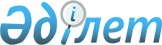 О признании утратившими силу приказа Министра иностранных дел Республики Казахстан от 2 апреля 2002 года № 244 "Об утверждении Правил прохождения испытательного срока в органах дипломатической службы" и приказа исполняющего обязанности Министра иностранных дел Республики Казахстан от 30 июля 2015 года № 11-1-2/316 "О внесении изменения в приказ Министра иностранных дел Республики Казахстан от 2 апреля 2002 года № 244 "Об утверждении Правил прохождения испытательного срока в органах дипломатической службы"Приказ Министра иностранных дел Республики Казахстан от 20 июня 2016 года № 11-1-2/273

      В соответствии с пунктом 2 статьи 27 и пункта 2 статьи 50 Закона Республики Казахстан от 6 апреля 2016 года «О правовых актах» ПРИКАЗЫВАЮ:



      1. Признать утратившими силу:



      1) приказ Министра иностранных дел Республики Казахстан от 2 апреля 2002 года № 244 «Об утверждении Правил прохождения испытательного срока в органах дипломатической службы» (зарегистрирован в Реестре государственной регистрации нормативных правовых актов № 1848, опубликован в Бюллетене нормативных правовых актах центральных, исполнительных и иных государственных органов Республики Казахстан, 2002 год, № 30, ст. 646);



      2) приказ исполняющего обязанности Министра иностранных дел Республики Казахстан от 30 июля 2015 года № 11-1-2/316 «О внесении изменения в приказ Министра иностранных дел Республики Казахстан от 2 апреля 2002 года № 244 «Об утверждении Правил прохождения испытательного срока в органах дипломатической службы» (зарегистрирован в Реестре государственной регистрации нормативных правовых актов № 11989, опубликован в информационно-правовой системе «Әділет» от 16 сентября 2015 года).



      2. Управлению кадров Министерства иностранных дел Республики Казахстан в установленном законодательством порядке обеспечить:

      1) направление копии настоящего приказа в Министерство юстиции Республики Казахстан и Республиканское государственное предприятие на праве хозяйственного ведения «Республиканский центр правовой информации Министерства юстиции Республики Казахстан» для включения в Эталонный контрольный банк нормативных правовых актов Республики Казахстан;

      2) официальное опубликование настоящего приказа в периодических печатных изданиях и информационно-правовой системе «Әділет»;

      3) размещение настоящего приказа на интернет-ресурсе Министерства иностранных дел Республики Казахстан.



      3. Контроль за исполнением настоящего приказа возложить на Ответственного секретаря Министерства иностранных дел Республики Казахстан Карашева А.Б.



      4. Настоящий приказ вводится в действие со дня его подписания.      Министр иностранных дел

      Республики Казахстан                       Е.Идрисов
					© 2012. РГП на ПХВ «Институт законодательства и правовой информации Республики Казахстан» Министерства юстиции Республики Казахстан
				